Вступ Слайд 1Основна діяльність школи спрямована на створення умов для реалізації державної політики в сфері освіти згідно із  ст.53 Конституції України, Законів України «Про освіту»,  «Про загальну середню освіту», закону України № 2442–VІ «Про внесення змін до законодавчих актів з питань загальної середньої та дошкільної освіти щодо організації навчально-виховного процесу», «Державного стандарту базової та повної загальної середньої освіти», «Державного стандарту початкової освіти»,  «Положення про загальноосвітній навчальний заклад», власного Статуту та інших нормативних документів, що не суперечать законодавству України в галузі освіти.Структура освіти на кожному рівні й навчальні плани побудовані на принципах постійно удосконалюваної  складності навчальної діяльності з предметів і самостійності учня у виборі власної траєкторії в освітньому  процесі.  Слайд 2На кожній сходинці освітнього процесу забезпечується державний стандарт, здійснюється  теоретична і практична підготовка з дисциплін навчального плану з метою максимального розвитку інтелекту, загальної культури, творчих можливостей, фізичного й морального здоров'я. Успішність проходження кожного рівня й виконання його освітніх завдань гарантується школою тільки за умови усвідомленого і добровільного дотримання всіх норм і правил шкільного життя, активної співпраці з батьками, відкритістю навчального процесу. Слайд 3В Україні розпочинається, а в Червоноградській громаді триває реформа у сфері освіти.  Вагомого значення набуває реформування в громаді середньої освіти, яку розпочато відповідно до рішення Червоноградської міської ради Львівської області від 11.06.2020 «Про зміну типів та найменувань закладів загальної середньої освіти»,  як центральної ланки в освітній системі. З 01.09.2022 року (випустивши останній одинадцятий клас), як й  усі ЗЗСО м. Червонограда, ЧНВК №10 змінює тип закладу на гімназію (із структурним підрозділом – початкова школа). ЧНВК № 10, як й інші ЗЗСО, припинив з 01.09.2021 року набір учнів у десяті класи. До 01.09.2022 року буде затверджено Статут гімназії № 10 Червоноградської міської ради Львівської області.Тому першочерговим завданням школи є орієнтація на виховання та навчання конкурентоспроможного випускника, який володіє тими знаннями, уміннями і навичками, що необхідні в сучасному світі. Слайд 4 У школі організовано освітній процес за денною, індивідуальною (педагогічний патронаж - 4 учні, інклюзивною  5  учнів) формами навчання, що забезпечує право кожної дитини на рівний доступ до освіти.В умовах карантинних обмежень у періоди з 29 березня  по 26 квітня 2021 учні 1-4, по 05.05.2021 учні 5-11 класів , воєнного стану  навчалися із використанням технологій дистанційного навчання. Було удосконалено роботу щодо планування та організації освітнього процесу із використанням дистанційних технологій на платформі HUMAN.Слайд 5,62021-2022 н.р. – рік напруженої і успішної роботи педагогічного, учнівського і батьківського колективів у всіх напрямках роботи. У школі навчалося 23 класи із 584 учнями. Середня наповнюваність класів – 25 учнів. Діяв ліцейний11-й клас профільного навчання за напрямом «Комп’ютерні технології»Школу закінчили 74 випускники 9 класів та 26 учнів 11 класу.Відповідно до Порядку зарахування, відрахування та переведення учнів до державних та комунальних закладів освіти для здобуття повної загальної середньої освіти, затвердженого наказом МОН України від 16.04.2018 р. №376, згідно з заявами батьків. Списки зарахованих учнів висвітлено на сайті школи. Слайд 7Початкові класи:На кінець навчального року – 256 учнів.У 2021-2022 н.р.  для учнів 3-х і 4-х класів НУШ   проведено формувальне і підсумкове оцінювання вербально. Серед учнів початкової школи значна кількість дітей навчається на високому рівні. Навчаються на високому рівні – 14/6 %Навчаються на достатньому рівні – 16/50%Навчаються на середньому рівні – 9/28% Навчаються на початковому рівні – 5/16%  Якісний  показник успішності – 56% Нагороджено похвальними листами:3А клас:БоруцькуБогданнуВасилюк АнгелінуДмитрука СтаніславаДумич ЄвуМальцеву ЄвуОсейчука ОлександраСироїд ВеронікуГременту ВеронікуФедець ВеронікуХрущ ВеронікуШеремету Тимофія3Б клас:Гузара ВладиславаКарпу РоманаКлімака МаксимаМасло ДанилаПетришина МаксимаСкрипник ВеронікуФуц ЗлатуЖабіна Артура4А клас:Бараннікова ОлексіяБілецького РоманаСитницьку АннуПилип΄яка МаксимаЧерняшук Марту4Б клас:Городецького ОлесандраДмитерчук ВеронікуКапріяна ВладиславаКобак ЄвдокіюЛилика МаксимаЛітовінського СтаніславаМазяр ВікторіюМизюка ДанилаПавлишин АнгелінуСлайд 8Навчальні досягнення учнів 5-9, 11 класівНа кінець 2021-2022 н. р. в 5-9, 11 класах НВК навчалося 328 учнів, з них 3 учні навчалися індивідуально. Серед учнів 5-9, 11 класів НВК  на початковому рівні навчаються 52 учні, що становить 16 % від загальної кількості. Проте, 21 учень (6% від загальної кількості) мають початковий рівень з одного предмета. Тому класним керівникам потрібно звернути увагу на таких діток, провести відповідну роботу з батьками, щоб покращити показники.На середньому рівні навчаються 136 учнів НВК, що становить 42 % від загальної кількості, серед яких 39 учні (12% від загальної к-сті) мають середній рівень з одного предмета, отже, класним керівникам потрібно провести відповідну роботу з батьками, щоб покращити показники.Слайд 9Список учнів, які мають  початковий / середній рівень з одного предмета за 2021-2022 н.р.Високий  і достатній рівень знань з усіх предметів серед учнів  5-9, 11 класів мають 136 учнів з 325, тобто  42 % від загальної кількості учнів, з них на високому рівні навчалось 40 учнів, що становить 12 % від загальної кількості учнів.  Якісна успішність учнів 5-9, 11 класів НВК у 2021-2022 н.р. становить 42 %. Слайд 10Відмінники навчанняСлайд 11	Аналіз успішності учнів 5-9, 11 класів ЧНВК №10 за 2021-2022 н. р.Слайд 12Троє учнів 11 класу – Очабрук Юлія, Леуш Юлія, Довгополюк Анастасія                                                      за високі досягнення в навчанні нагороджені Золотою медаллю. Цьогоріч двоє наших випускників склали мультитест на 200 балів з української мови та математики. Слайд 13Вся діяльність школи висвітлюється на офіційному сайті школи та на інтернет-сторінці у фейсбуці.Слайд 14, 15, 16, 17, 18Забезпечення навчального закладу кваліфікованими   педагогічними   кадрами, здійснення методичної роботи	На виконання наказу відділу освіти від 02.09.2019 № 234 «Про організацію  методичної  роботи  з  педагогічними  кадрами  у  2021-2022 н. р.», наказу  по  школі від 03.09.2021 № 109 «Про організацію  методичної  роботи з  педагогічними   кадрами у  2021-2022 н. р.»  протягом  навчального  року  проводилася   відповідна  методична  робота  з  педагогами школи.Методична робота була спрямована на виконання педагогічним  колективом Законів  України «Про освіту», «Про загальну середню освіту», «Про позашкільну освіту», впровадження Національної  доктрини розвитку  освіти,  виконання  Державних  стандартів  початкової, базової і повної  загальної  середньої освіти, Концепції реалізації державної політкики у сфері реформування загальної середньої освіти «Нова українська школа» на період до 2029 року, міських та шкільних програм, заходів в галузі освіти. Питання впровадження Нової української школи та інклюзивного навчання було на особливому контролі протягом навчального року. На засіданнях педагогічної ради вивчалися питання «Про наказ  МОН від 13.07.2021 № 813 «Про методичні рекомендації щодо оцінювання результатів навчання учнів 1-4 класів закладів загальної середньої освіти» (протокол №1 від 31.08.2021). Протягом навчального року розглядалося ряд питань щодо ефективності освітнього процесу, зокрема «Про затвердження шкільної програми «Обдаровані діти на 2021-2025 роки роботи». Виконання ст. 16 Закону України «Про освіту» (протокол № 1 від 31.08.2021), «Про стан викладання та рівень навчальних досягнень учнів з математики в 5-9 класах» (протокол № 2 від 29.10.2021); «Про створення безпечного середовища, вільного від насильства та булінгу  «Цькування». Виконання ст..26 Закону України від 26.02.2020 «Про затвердження плану заходів, спрямованих на запобігання та протидію булінгу «Цькування» в закладах освіти (протокол № 3 від 23.12.2021); «Про стан викладання та рівень навчальних досягнень учнів з географії» (протокол № 8 від 25.03.2022). Методична  робота  була  спрямована на розв’язання методичної  проблеми школи  «Формування конкурентоспроможної особистості шляхом впровадження інноваційних освітніх технологій», яка реалізувалася на ІV етапі роботи. Основним  координатором  методичної  роботи  була  методична  рада, яка  сприяла  залученню  усіх  вчителів  до методичної  роботи. При плануванні роботи методичних об’єднань було передбачено нові форми організації науково-методичної роботи з педагогами. З метою покращення роботи з учнями та формування конкурентоспроможної особистості, згідно з планом роботи практичним психологом Чорною С.А. проводилися засідання психолого-педагогічного семінару «Психологічні особливості формування конкурентоспроможної особистості». Дирекцією школи спільно з  бібліотекарем Демчишин Л.В. було ефективно  організовано  роботу  семінару «Перлини  української  педагогіки»  з  вивчення  багатогранної діяльності та спадщини Тимофія Лубенця та вагомого внеску Климентія Шептицького. Активними  в роботі   семінару  були  вчителі  Константа М.С., Таранчук М.О., Салабай М.Б., Синицька О.С., Шевчук М.Т., Ярема О.М., Кубінська М.О.Слайд 19Успішно пройшли чергову атестацію педагогічні працівники школи :на підтвердження:	- Таранчук Мар’яна Омелянівна, учитель початкових вища категорія, «старший учитель»;;	- Салабай Марія Богданівна, учитель початкових класів, вища категорія, «старший учитель»;	- Шевчук Марія Теодорівна, учитель географії, вища категорія, «старший учитель»;   - Константа Марія Степанівна, учитель початкових класів ЧНВК № 10,  вища категоріяна присвоєння:	 -Ярема Ольга Михайлівна, вихователь ГПД. ІІ категорія   на встановлення 12 тарифного розряду за Єдиною тарифною сіткою:	 -Синицька Ольга Степанівна, асистент вчителя;	 -Кубінська Мирослава Олександрівна, асистент вчителя.  	Слайди 20Аналіз якісного складу та освітнього рівня педагогічних працівників закладу свідчить про проведення освітнього процесу на достатньо високому рівні.У школі успішно діє програма «Обдаровані діти». Варто відзначити результативну роботу з обдарованими дітьми таких учителів: Степанюк І.В.,  Остапик І.М., Селецька О.Р., Прачун С.С., Шакун О.Р., Папаєвич О.Г., Лахтюка Л.В., Кіричука О.В., Корчук Л.І., Гаєвської Г.В., Сичук М. М., Золочівська Л. П. Наведені дані свідчать про успіх учнів у міських творчих конкурсах:Інформація про результати участі учнів школи в різноманітних конкурсах (2021-2022н.р.)Слайд 26Виховна роботаВиховна робота у закладі здійснювалася відповідно до Основних орієнтирів виховання учнів 1-9, 11-х класів загальноосвітніх навчальних закладів, відбувається за напрямами: робота методичного об’єднання класних керівників; робота з батьками; попередження травматизму; профілактика правопорушень серед молоді; збереження здоров’я учасників освітнього процесу; спортивно-масова робота; робота з військово-патріотичного виховання; робота учнівського самоврядування.Протягом навчального року заплановані і проведені предметні декади та тижні, традиційні шкільні заходи, заходи до календарних та державних свят, проводилася активна робота щодо організації учнівського самоврядування. У зв’язку з карантинними обмеженнями та організацією навчання з використанням дистанційних технологій частина виховних заходів проведена в онлайн-форматі.Слайд 35Соціальний захист, збереження здоров’я,  медичне обслуговування, організація шкільного харчуванняСоціально-психологічна служба систематично здійснює оновлення банку даних на дітей пільгового контингенту, зміни до якого вносились до соціального паспорту. Продовжуємо формувати контингент учнів, батьки яких були і є учасниками АТО (ООС), загинули під час АТО (ООС). 	Класні керівники, практичний психолог, адміністрація школи підтримують постійний зв’язок з опікунами дітей-сиріт та дітей, позбавлених батьківського піклування. За звітний період 2021-2022н.р. у ЧНВК №10 здійснювалося якісне медичне забезпечення учасників освітнього процесу, яке організоване відповідно до Законів України «Про освіту», «Про охорону дитинства», постанови Кабінету Міністрів України №1318 від 08.12.2009р. «Про затвердження порядку здійснення медичного обслуговування учнів загальноосвітніх навчальних закладів», наказу МОЗ України від №682 16.08.2010 «Про удосконалення медичного обслуговування учнів загальноосвітніх навчальних закладів». Навчальний рік розпочався з дотриманням протиепідемічних заходів відповідно до постанови головного державного санітарного лікаря від 22.08.2020 №50 «Про затвердження протиепідемічних заходів у закладах освіти на період карантину у зв’язку з поширенням коронавірусної хвороби». А саме:- допуск до роботи працівників школи здійснювався лише за умови використання засобів індивідуального захисту та тільки після проведення термометрії безконтактним термометром із зазначенням в журналі огляду працівників на наявність респіраторних захворювань;- на всіх входах до закладу організовані місця для обробки рук антисептичними засобами;- у санітарних кімнатах наявна достатня кількість рукомийників, рідкого мила та електросушарок;-  розроблені маршрути руху здобувачів освіти, що полегшило організацію двостороннього руху коридорами з метою уникнення скупчення учасників освітнього процесу;- пересування учнів між навчальними кабінетами було мінімізованим шляхом проведення занять упродовж дня для одного і того ж класу в одній аудиторії;- у розкладі початкової і старшої школи був передбачений різний час початку і закінчення занять (перерв) для уникнення  скупчення учнів різних класів;- проводились заняття на відкритому повітрі;- після кожного навчального заняття проводилось провітрювання впродовж 10 хвилин - після закінчення занять у кінці робочого дня проводилось очищення і дезінфекція поверхонь (в тому числі дверних ручок, столів, місць для сидіння, тощо);- медичний кабінет забезпечений безконтактними термометрами, дезінфекційними та антисептичними засобами, засобами особистої гігієни та індивідуального захисту;-  заборонений  допуск до закладу батьків або супроводжуючих осіб, крім осіб, які супроводжують осіб з інвалідністю;- на стендах розміщена інформація щодо необхідності дотримання респіраторної гігієни та етикету кашлю.В школі організовано медичне обслуговування, працює сестра медична, організовуються медогляди, надаються консультації, сформовані і діють основна, спецмедгрупа, оформляються листки здоров’я, медичні працівники виступають на батьківських зборах, виховних годинах, організовано проведення планових щеплень.Слайд36, 37Одним з першочергових завдань навчального закладу є збереження здоров’я учнів, а саме створення умов для організації збалансованого харчування. На період карантину у зв’язку з поширенням коронавірусної хвороби» в організації  харчування дітей у цьому навчальному році  було внесено корективи:- харчування за окремим графіком різних вікових категорій учнів; - відстань між столами  збільшено до 1,5 м; - зменшено кількість осіб за одним столом.  Питання організації харчування звітувалося на нарадах при директорові, педрадах та засіданні батьківського комітету, контролюється адміністрацією школи. У школі активно проводилася інформаційно-просвітницька робота серед учнів та батьків щодо організації здорового, безпечного харчування. Проведено моніторингове дослідження якості організації харчування та обслуговування учнів в шкільній їдальні, результати якого свідчать про те, що в цілому організація харчування та обслуговування учнів у шкільній їдальні є задовільною.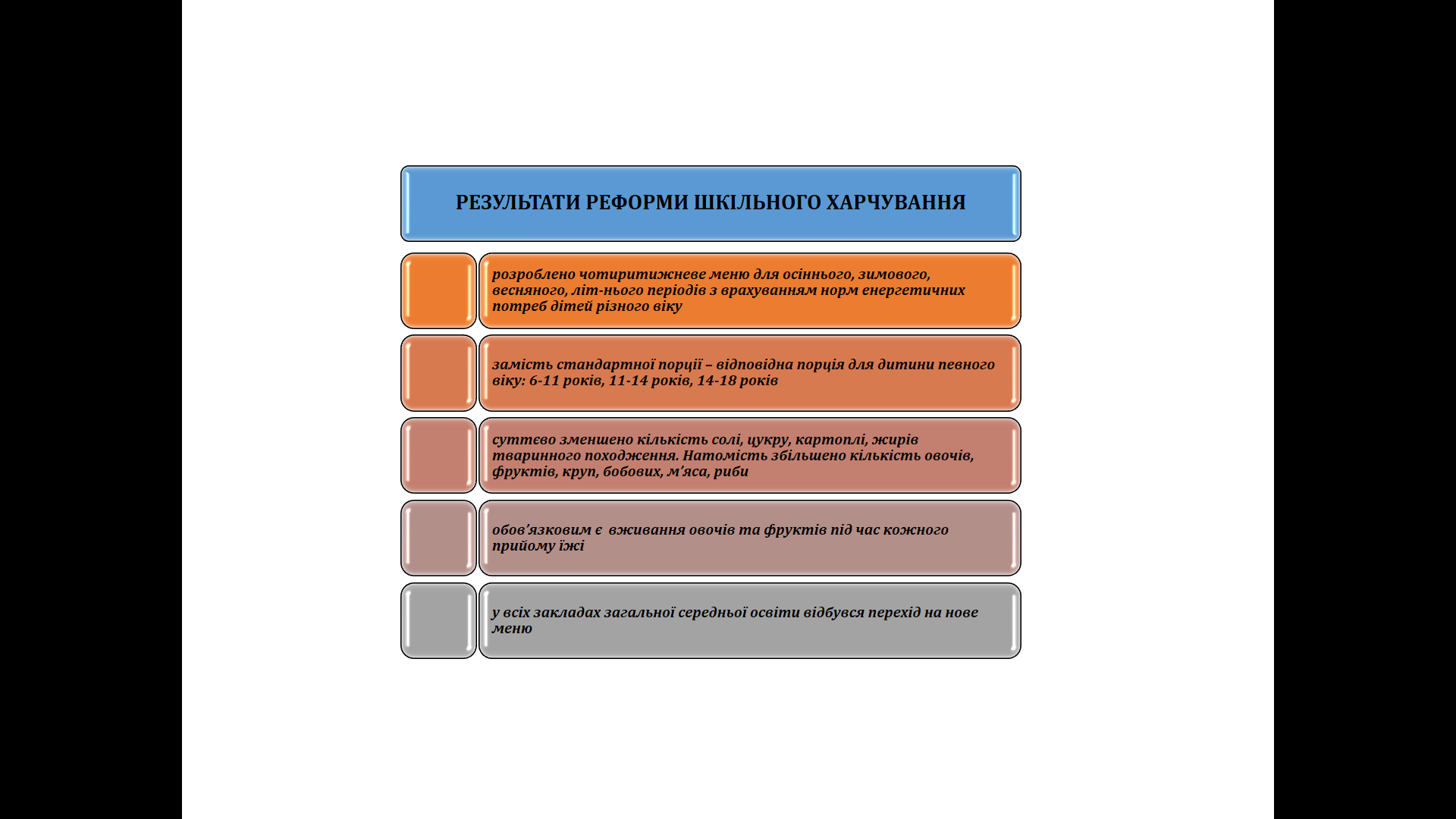 01 січня 2022 року розпочалась реформа організації харчування в закладах дошкільної освіти.Складено примірне чотиритижневе сезонне меню на осінній, зимовий, весняний, літній періоди для закладів дошкільної освіти на 2022 рік, яке містить страви з урахуванням їх достатнього циклу зміни, національної кулінарної традиції нашого регіону. У стравах, обмежено кількість солі та цукру, жирів рослинного й тваринного походження та субпродуктів. Натомість збільшено кількість споживання молока та кисломолочних продуктів, м’яса, риби, свіжих овочів і фруктів. Модернізовано новим технологічним обладнанням харчоблоки окремих закладів загальної середньої освіти (ЧЗШ № 1, Червоноградський ліцей, ЧЗШ № 2, ЧЗШ № 12, Сілецьку ЗШ); встановлено лінію роздачі в обідній залі ЧНВК № 3, ЧСШ № 8, Червоноградському ліцеї. Проведено ремонтні роботи обідніх залів ЗЗСО № 1, 2, 4, 8, 12, 14, Червоноградського ліцею.Стан охорони праці та безпеки життєдіяльності, дитячого травматизмуСистема освіти та процес навчання мають бути безпечним простором. . На початок навчального року оформлено всі необхідні акти-дозволи на проведення навчальних занять у кабінетах і шкільних приміщеннях підвищеної небезпеки, на експлуатацію харчоблоку та акт санітарно-технічного стану школи. З учнями проведено ряд заходів:тиждень безпеки дорожнього руху, під час якого проведено акції «Будь уважним, пішоходе!» та «Молодь за безпеку дорожнього руху»;тижні безпеки життєдіяльності,День охорони праці.спланована робота класних керівників та вчителів школи (виховні бесіди, чергування класів та вчителів) в напрямку вирішення питань виховної роботи в класах щодо попередження дитячого травматизмуСлайди 39-45Матеріально-технічне забезпечення Адміністрація школи спільно із трудовим колективом, міською владою, батьківською громадськістю, спонсорами постійно працює над удосконаленням матеріально-технічної бази.З 29.06.2021 року завдяки співпраці з міською владою, спонсорами, батьками у школі виконано такі господарські роботи:1. З міського бюджету виділено 250000грн і:Завершено капітальний ремонт санвузлів на ІІІ поверсі, частковий на ІІ поверсі (липень-серпень);зремонтовано частину даху над вестибюлем та харчоблоком (липень);  замінено трубу водопостачання на горищі (серпень); 2. З міського бюджету за 16600грн:замінено систему опалення водопостачання каналізації у підвалі (липень);здійснено частковий ремонт стелі у фойє (серпень);3. За кошти спонсорів (ВАТ “Калина”), які оплатили матеріали, обладнання та роботу потрібного персоналу (20000грн):здійснено частковий ремонт стелі у їдальні, перебілено усі стіни, знищено грибок (серпень).4. За кошти батьків:зроблено ремонт у 29 кабінеті (постелено лінолеум, переклеєно шпалери)5. Власними силами створено ресурсну кімнату для відпочинку дітей з ООП6. З міського бюджету виділено 12800 грн і:замінено каналізаційну трубу в санвузлі на ІІ поверсі (вересень).7. З державного бюджету (соціально-економічний розвиток) за 298 178грнзамінено у навчальних кабінетах, майстерні, кабінеті логопеда 18 старих вікон на металопластикові (жовтень);замінено підлогу в хімічному кабінеті (жовтень)8. З державного бюджету (соціально-економічний розвиток)придбано стіл, тумбу, стілець, 2 класних дошки за 15624грн (листопад-грудень)придбано 2 ноутбуки і 2 БФП за 51702грн (листопад-грудень)9. З пропозиції батьків та зусиллями всіх учасників навчального процесувстановлено бойлер в їдальні, помінято змішувачі, відремонтовано систему водопостачання (6050грн з міського бюджету, 11000 грн. спонсорські кошти батьків)10. З міського бюджету за 48081грнвстановлено двері на обох сходових клітках на ІІ поверсі ( виконано припис пожежників і збережено тепло на поверсі) та замінено одні міжкімнатні дверізамінено ламінат в кабінетах секретаря та директора (січень)зроблено ремонт в кабінеті секретаря (побілено стіни та стелю) (січень)11. З міського бюджету за 5000грн зрізано 8 дерев відповідно до рішення сесії Червоноградської міської ради та власними силами упорядковано територію шкільного саду та пришкільної території. Зусиллями працівників, окремих учителів та учнів упорядковано квітники12. Власними силамизроблено частковий ремонт майстерень (підмуровано аварійну стіну, побілено коридор, здійснено ремонт стелі, побілено навчальну майстерню для хлопців, замінено умивальники в навчальні майстерні для дівчат)зремонтовано частину даху над майстернею (кошти для закупівлі рубероїду з міського бюджету).13. Спільними зусиллямиупорядковано і підготовано найпростіше укриття14. Власними силами підремонтовано сходи при вході до школи.15. Постійно працюємо над естетичним оформленням освітнього простору.16. За фінансової підтримки батьків (більше 10% вартості, що становить 33000грн) підготували та зареєстрували мікропроект в обласній раді під №1708 на конкурсі проектів місцевих ініціатив “Капітальний ремонт будівліЧНВК № 10 (заміна вікон на енергозберігаючі)КонСлайд 46Головними пріоритетами роботи школи у новому 2022-2023 н.р. будуть:Спрямування освітнього процесу на виявлення та розвиток здібностей і обдарувань особистості, досягнення результатів навчання, прогресу в її розвитку, зокрема формування і застосування відповідних компетентностей, визначених державними стандартами.Опанування різними видами і формами дистанційного навчання для ефективної та результативної роботи усіх учасників освітнього процесу.Здійснення організації освітнього процесу у закладах  за різними формами здобуття освіти, у тому числі з використанням технологій дистанційного навчання.Упровадження основних завдань нової української школи. Забезпечення дотримання в закладі норм чинного законодавства щодо  попередження і протидії булінгу (цькуванню).  Забезпечення неухильного дотримання норм педагогічної етики всіма учасниками освітнього процесу;   Налагодження відносин між усіма учасниками освітнього процесу на основі взаємоповаги, співробітництва і ділового партнерства.   Формування поваги до гідності, прав, свобод і законних інтересів всіх учасників освітнього процесу; настановленням і особистим прикладом утверджувати повагу до суспільної моралі та суспільних цінностей, зокрема правди, справедливості, патріотизму, гуманізму, толерантності, працелюбства; Створення захисту здобувачів освіти під час освітнього процесу від будь-яких форм фізичного та психічного насильства, приниження честі та гідності, дискримінації за будь-якою ознакою, пропаганди та агітації, що завдають шкоди здоров’ю здобувачам освіти.Забезпечення під час освітнього процесу формування ключових компетентностей здобувачів освіти:- вільне володіння державною мовою;- здатність спілкуватися рідною та іноземними мовами;- математична компетентність;- компетентності у галузі природничих наук, техніки і технологій;- інноваційність:- екологічна компетентність;- інформаційно-комунікаційна компетентність;- громадянські та соціальні компетентності, пов’язані з ідеями демократії, справедливості, рівності, прав людини, добробуту та здорового способу життя, з усвідомленням рівних прав і можливостей;- культурна компетентність;- підприємливість та фінансова грамотність. Систематичне опрацювання нових нормативно-правових актів про освіту. Відкриття класів з інклюзивним навчанням (за заявами батьків).Посилення мовно-літературної галузі у 5-их класах.Сприяння створенню допрозичливого та позитивного мікроклімату в закладі освіти.№ з/пКількість учнів, які мають з одного предмета 1-3 б.Кількість учнів, які мають з одного предмета 4-6 б.5а225б066а016б246в217а137б317в208а138б129а4119б019в201114Всього21391Білоус Тетяна Романівна5а2Войціховська Кароліна Богданівна5а3Козієнко Анна Русланівна5а4Голубець Катерина Русланівна5б5Мозгаль Святослав Миколайович5б6Хахула Максим Васильович5б7Ільчук Анастасія Юріївна6а8Леуш Олександр Іванович 6а9Мазник Ангеліна Мирославівна6а10Медюк Діана Ігорівна6а11Преподобна Софія Євгенівна6а12Стахів Уляна Володимирівна 6а13Сторощук Максим Ростиславович6а14Струж Анастасія Миколаївна6а15Томчук Дмитро Ігорович6а16Явний Олег Романович6а17Бажун Владислав Іванович6б 18Волоско Вікторія Вікторівна6а19Мокрій Артем Віталійович6а20Степанюк Анастасія Володимирівна6а21Рубаха Олексій Олександрович7а22Жеребець Вероніка Олегівна7б23Павлик Ангеліна Олегівна7в24Ільків Кароліна Андріївна8а25Ярош Катерина Михайлівна8а № з/пКласК-сть учнівнеотестованийРівень навченостіРівень навченостіРівень навченостіРівень навченостіЯкіснауспішність %Відхилення %   № з/пКласК-сть учнівнеотестованийПочатковийк-стьСередній к-стьДостатнійк-стьВисокий к-стьЯкіснауспішність %Відхилення %   15А2731011352+1625Б275145330+4Разом25482416641+1036А2908111072+1346Б3131211448+956В151744026+20Разом3751/11024261454+1467А20199150+1777Б205113120087В194104126+5Разом359103016332+798А215952330108Б16592013+1Разом23710187223+0,5119А2941012352+11129Б275127337+4139В1841022220Разом374133221839+51411261810765+9Разом1261810765+9Всього143251/152136964042+8№з/пПрізвище, ім’я учняВчитель Клас Назва конкурсу/номінаціяЗайняте місцеШеремета Тимофій, кер. Корчук Любов ІванівнаТерех Артем, Сніжинський Дмитро, кер. Прачун Світлана Степанівна, Гаєвська Галина ВасилівнаГорбач Соломію, Хрипун Яну,  кер. Шакун Оксана РоманівнаЛободу Ангеліну, кер. Прачун Світлана Степанівна3-А2-А, 2-Б?2-БВиставка-конкурс«Квітковий вернісаж»ІІІШтангеєв Ігор, кер.Кіричук О.В.;Леуш Юлія, кер.Папаєвич О.Г.;9-Б11Фестиваль мистецтв «Сурми звитяги»ІІІПреподобна Софія, кер.Степанюк І.В.Білоус Тетяну, кер. Остапик І.М.65-АМовно-літературний конкурс учнівської молоді імені Тараса Шевченка ІІІІХрипун Яна, Волоско Вікторія, кер. Шакун О.Р.Екологічна акціяІЛеуш Юлія, кер.Селецька О.Р.11Обласний етап Всеукраїнської краєзнавчої акції учнівської молоді “Українська революція: 100 років надії і боротьби”ІБілоус Тетяна, кер. Остапик І.М.Леуш Юлія, кер Папаєвич О.Г.5-А11Міський етап XХІІ Міжнародного  конкурсу з української мови імені Петра Яцика ІІІІІГремента Вероніка, Чумак Яна, Войтович Анастасія, Степанюк Анастасія, Ситницька Анна, Преподобна Софія, Коваль Ірина, кер. Корчук Л.І., Салабай М.Б., Лахтюк Л.В.,  Коваль Н.Я.Коваль Анна, Христин Катерина, Хитрень Вероніка, Жигайло Юрій, Головко Вікторія, Васько Дмитро,  Катарина Аліна, Лопушанська Ілона, Терех Артем, Лобода Ангеліна, Левків Анастасія, кер. Гаєвська Г.В., Прачун С.С.Боруцька Богдана, кер. Корчук Л.І.Товстяк Софія, Тхір Софія, Дмитерчук Марія, Остап Яна, Клебан Олена, Гейник Анастасія, Шпех Соломія, кер. Грабовська Г.Б.3-А4-А4-Б6-Б2-А2-Б3-А1-АЕкологічні конкурсиІІІІІІІІБілоус Тетяна, кер. Остапик І.М.Леуш Юлія, кер Папаєвич О.Г5-А11Районий етап XХІІ Міжнародного  конкурсу з української мови імені Петра ЯцикаІІІІІльків Кароліна, Ярош Катерина, Соколова Анастасія кер. Баран М.В.,8І (міський) етап Всеукраїнськоїкраєзнавчої експедиції учнівської молоді «Моя Батьківщина – Україна»ІІІБереза Юлія, кер. Мінькач О.А.Сніжинський Дмитро, Головко Вікторія, Христин Богдан, Рис Кароліна, Осьміловська Юлія, Осміловська Христина, Горчакова Вікторія, Дулько Арсен, кер. Гаєвська Г.В., Прачун С.С.Гремента Вероніка, Хрущ Вероніка, Мальцева Єва, Бахонська Анастасія, Степанюк Анастасія, Бойко Богдана, Гусар Ангеліна, уч. кер. Корчук Л.І., Лахтюк Л.В., Кічула О.Р.Ісмоілова Фотіма, Ісмоілов Хусан, Токарєва Вікторія, Баранніков Олексій, Жук Даниїл, Чумак Яна, кер. Таранчук М.О., Салабай М.Б.Харко Лілія, Тхір Софія, Дмитерчук Марія, Бігун Северин, Бучкевич Дмитро, Мартинюк Вікторія, Сак Юрій,  Яремович Дарина, Бучкевич Вікторія, Довбуш Христина, кер. Грабовська Г.Б., Мінькач О.А.12-А2-Б3-А3-Б4-А1-А1-БЕкологічний конкурсІІІІІІІІІПапаєвич Роман, кер. Лахтюк Л.В.Ярема Дарина, Томків Анна, Котис Ангеліна, Левків Анастасія, кер. Прачун С.С.112-БЕкологічний конкурсІЖеребець Вероніка, керівник Степанюк І.В.7Конкурс учнівської творчості«Об’єднаймося ж, брати мої!»ІІІБорисюк Анна, кер.Золочівська Л.П.11Конкурс юних літераторів Львівщини «Весняний легіт»ІІІОчабрук Юлія, кер Папаєвич О.Г.11Конкурс-захисту науково-дослідницьких робітІІБілецький РоманБажуна ВладиславаПапаєвич РоманІванчук Дмитро4-А6-Б119-АЛітературний конкурс«Ми за безпечне майбутнє» ІІІІІІІІІІБорисюк Анна, кер. Олег Кіричук11Фестиваль «Тобі моя слава!» Грамота ВОГолубець Катерина та  вчителька початкових класів Голубець Іванна Ярославівна5-Б«Вокальні битви»Грамота ВОГремента Вероніка, кер. Корчук Л.І.Левків Анастасія, Пашковський Олександр, кер. Прачун С.С..3-Б2-БЕкологічна акціяІІІЩельова Юлія,  кер. Сичук М.М. 9-АОбласний конкурс юних літераторів Львівщини «Весняний легіт» ім. Зоряни Гладкої ІІ1708Капітальний ремонт будівлі ЧНВК № 10 (заміна вікон на енергозберігаючі) по вул. Шухевича, 1 в м. Червоноград Львівської області298.966ПереглянутиЗаявка зареєстрована